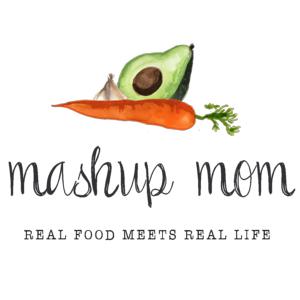 Shopping list (through 4/24):Dairy & refrigerated12 oz shredded Happy Farms cheddar, $3.19 (Tues, Weds, Thurs)
8 oz block Happy Farms mozzarella, $1.95 (Fri)
8 oz Happy Farms cream cheese, $1.29 (Weds)FrozenSeason’s Choice plain riced cauliflower, $1.99 (Mon)GrocerySpecially Selected salsa verde, $1.99 (Tues)
Clancy’s white round tortilla chips, $1.89 (Thurs, Fri)
32 oz Chef’s Cupboard beef broth, $1.19 (Thurs)
Can Casa Mamita diced tomatoes with green chilies, $.65 (Tues)
Can Pueblo Lindo chipotles in adobo, $.99 (Thurs)
Can Happy Harvest tomato paste, $.39 (Thurs)
28 oz can Happy Harvest crushed tomatoes, $.89 (Thurs)
Can Happy Harvest corn, $.49 (Thurs)
Can Dakota’s Pride black beans, $.59 (Thurs)
Can Dakota’s Pride kidney beans, $.59 (Thurs)
2 packs El Milagro flour tortillas, $1.96 (Weds, Fri)
1 pack El Milagro corn tortillas, $.39 (Tues)Meat4 lbs split chicken breast, $5.16 (Sun)
16 oz Kirkwood frozen ground turkey, $1.99 (Mon)
6 lb boneless pork butt, $10.14 (Tues, Weds, Thurs)
Parkview Polska kielbasa, $2.49 (Fri)ProduceWhole pineapple, $1.89 (Mon)
1 lb beefsteak tomatoes, $1.29 (Tues, Thurs)
2 mangoes, $1.58 (Tues)
Little Salad Bar garden salad, $1.49 (Sun)
8 oz fresh spinach, $1.49 (Weds)
3 packs 8 oz baby bella mushrooms, $3.87 (Sun, Mon)
20 oz broccoli, $1.86 (Mon, Weds)
Bunch green onions, $.79 (Mon, Tues, Thurs)
3 heads garlic, $1.19 (Sun, Mon, Tues, Weds, Thurs, Fri)
3 lbs yellow onions, $2.29 (Mon, Tues, Thurs, Fri)
3 pack multi-colored bell peppers, $2.99 (Mon, Thurs, Fri)Total: $60.94Staple items you’ll need – AKA: Pantry seasonings & condiments used in this week’s recipes, but not in the shopping list:Olive oil, canola oil, sesame oil, butter, soy sauce, oregano, crushed red pepper, brown sugar, ground ginger, chili powder, smoked paprika, cumin, Kosher salt, sea salt, cayenne, black pepper** Note: In many cases you can substitute for and/or omit some of these, depending on the recipe. Read through the recipes to see where you may need to re-stock your pantry staples.ALDI Meal Plan week of 4/25/21 – Find the recipes at MashupMom.comALDI Meal Plan week of 4/25/21 – Find the recipes at MashupMom.comSundayGarlic soy roasted chicken & mushrooms, saladMondayGround turkey stir fry w/ cauliflower rice, pineappleTuesdaySlow cooker salsa verde pulled pork tacos, mangoWednesdaySalsa verde & spinach baked taquitos, roasted broccoliThursdayComforting carnitas stew, tortilla chips, sliced tomatoesFridayKielbasa quesadillas, tortilla chips, leftover stewSaturdayNight off! Leftovers – carryout – or take & bake deli pizza